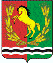 СОВЕТ  ДЕПУТАТОВМУНИЦИПАЛЬНОГО ОБРАЗОВАНИЯ  КРАСНОГОРСКИЙ СЕЛЬСОВЕТАСЕКЕЕВСКОГО РАЙОНА  ОРЕНБУРГСКОЙ ОБЛАСТИтретьего созываРЕШЕНИЕ29.12. 2016                                                                                        № 42Об утверждении внесения изменений в правила землепользования и застройкимуниципального образования Красногорский  сельсоветАсекеевского района Оренбургской областиНа основании Градостроительного кодекса Российской Федерации, Федерального закона от 06.10.2003 № 131-ФЗ “Об общих принципах организации местного самоуправления в Российской Федерации”,  руководствуясь Уставом МО Красногорский сельсовет, Совет депутатов муниципального образования  Красногорский сельсовет Асекеевского района Оренбургской области решил: 1. Утвердить внесения изменений в  правила землепользования и застройки муниципального образования Красногорский сельсовет Асекеевского района Оренбургской области в составе материалов согласно приложению. 2. Установить, что настоящее решение вступает в силу  после его официального опубликования(обнародования).3. Разместить на официальном сайте администрации муниципального образования Красногорский сельсовет в сети  Интернет: 4. Контроль за исполнением настоящего решения оставляю за собой.Глава муниципального образования-Председатель Совета Депутатов                                                    К.Р.Латфулин